УТВЕРЖДАЮДекан историко-филологического факультета ФГБОУ ВО «БГПУ»____________В.В. Гуськов2019 годаПРОГРАММА ВСТУПИТЕЛЬНОГО ЭКЗАМЕНАНаправление подготовки 44.04.01 ПЕДАГОГИЧЕСКОЕ ОБРАЗОВАНИЕПрофиль ПРЕПОДАВАНИЕ ФИЛОЛОГИЧЕСКИХ ДИСЦИПЛИН(ЛИТЕРАТУРА И РУССКИЙ ЯЗЫК КАК ИНОСТРАННЫЙ)Уровень высшего образования – магистратураПринята на заседании кафедры русского языка и литературы (протокол №     от      2019 г.)Благовещенск 2019Теория и методика обучения литературеМетодика преподавания литературы как научная дисциплина. Предмет методики преподавания литературы. Литература как учебный предмет. Важнейшие задачи преподавания литературы в современной школе. Содержание и структура курса литературы в современной школе.Концентрическое построение программы литературного образования. Профильное и базовое обучение. Основные этапы развития методики преподавания литературы.Возникновение отечественной методики преподавания словесности. Оживление методической мысли в 60-е годы XIX века. Разнообразие методических форм работы по литературе в 20-е годы XX века. Методические искания 50-60-х годов XX века. Современный этап развития школьного литературоведения и методической науки.Методы обучения литературе.Различные принципы классификации методов в дидактике. Попытки создания системы специфических методов преподавания литературы. Взаимосвязь методов обучения на уроках литературы, мотивы выбора методов и их сочетания.Изучение художественного произведения как основа литературного образования и воспитания школьников.Основные этапы изучения литературного произведения в школе.Вступительные занятия в средних классах. Цели, задачи, содержание и методика проведения вступительных занятий. Чтение произведения: организация и виды. Комментированное чтение: типы комментариев к художественному произведению. Методика проведения урока комментированного чтения. Способы выявления первоначального восприятия. Анализ как необходимый этап изучения литературного произведения. Отличие школьного анализа от научного. Пути анализа литературного произведения. Мотивы выбора путей анализа. Приемы анализа художественного произведения. Заключительные занятия по изучению литературного произведения.Восприятие и изучение художественных произведений в их родовой специфике.Изучение эпических произведений. Место эпических произведений в школьной программе по литературе. Анализ эпических произведений различных жанров. Принципы работы над образом-персонажем и над эпизодом в средних и старших классах. Осмысление авторской позиции при изучении эпического произведения в старших классах. Изучение лирических произведений. Лирика как особый род литературы. Специфика анализа поэтического текста в средних и старших классах. Особенности разбора стихотворений разных жанров. Изучение драматических произведений в школе. Драма как род литературы. Место драматических произведений в школьной программе по литературе. Методы и приемы работы над драматическим произведением.Вопросы истории и теории литературы в школьном изучении.Роль и место обзорных тем в историко-литературном курсе старших классов. Типы обзорных тем. Содержание и структура. Сложности восприятия материала обзорных тем. Условия, способствующие более четкому их усвоению.Изучение жизни и творчества писателя. Методические формы изучения биографии писателя в средних и старших классах. Жанры изучения биографии в старших классах. Изучение литературной критики на профильном и базовом уровнях. Задачи и способы включения критических материалов в процесс изучения художественных произведений. Методика работы над критическими статьями.Цели изучения теории литературы в школе. Особенности изучения теории литературы в средних и старших классах. Основные этапы формирования теоретико-литературных понятий. Развитие речи учащихся в системе литературного образования.Основные виды работы по развитию устной и письменной речи учащихся. Виды сочинений по литературе. Методика подготовки учащихся к написанию сочинений. Анализ и критерии оценки ученических работ.Организация преподавания литературы.Своеобразие структуры урока литературы в ряду других учебных дисциплин. Требования к современному уроку литературы. Сложность вопроса о классификации уроков литературы. Планирование в работе учителя. Виды учебных планов (поурочный, тематический, годовой), их оформление. Учет и оценка знаний учащихся. Подготовка учителя к уроку. Обдумывание темы, цели, содержания, структуры, видов деятельности учеников. Замысел урока и его реализация. Внеклассная работа по литературе.Уроки внеклассного чтения. Задачи, типы, методика проведения. Виды и формы внеклассной работы. Организация внеклассной работы.ЛитератураУчебники и учебные пособияБогданова, О.Ю., Леонов, С.А., Чертов, В.Ф. Методика преподавания литературы : Учебник для студ. вузов, обучающихся по педагогической специальности / О.Ю. Богданова, С.А. Леонов, В.Ф. Чертов. – М. : Академия, 2009. – http://www.infoliolib.info/philol/bogdanova/Голубков, В.В. Методика преподавания литературы / В.В. Голубков. – М. :Учпедгиз, 1962.Зинина Е.А. Основы поэтики: Теория и практика анализа художественного текста. 10–11 кл. : Учеб. пособие / Е.А. Зинина. – М. : Дрофа, 2006. Ионин Г.Н. История школьного литературоведения : Учебное пособие. – СПб., 1998. Калганова ,Т.А. Сочинения различных жанров в старших классах: Учебное пособие / Т. А. Калганова М. : Просвещение, 2004.Методика преподавания литературы / Под ред. З.Я. Рез. – М. : Просвещение, 1985.Никольский, В.А. Методика преподавания литературы в средней школе / В.А. Никольский. – М. : Просвещение, 1971.Романичева Е.С., Пранцова Г.В. Методика обучения литературе: Практикум. – М., Флинта-Наука, 2011. – svoy.ru/book/МонографииАльбеткова, Р.И. Учимся читать лирическое произведение / Р.И. Альбеткова. – М. : Дрофа, 2003.Беленький, Г.И., Снежневская, М.А. Теория литературы в средней школе / Г.И. Беленький, М.А. Снежневская. – М. : Просвещение, 1983.Беляева Н.В. Уроки изучения лирики в школе: Теория и практика дифференцированного подхода к учащимся: Кн. для учителя литературы / Н.В. Беляева. – М. : Вербум-М, 2004. – Электронный ресурс: http://www.pereplet.ru/obrazovanie/shkola/poezia2.htmlБорисова, В.А., Мишлимович, М.Я. Сочинения на литературную тему в старших классах / В.А. Борисова, М.Я. Мишлимович. – М. : Просвещение, 1978.Гуковский, Г.А. Изучение литературного произведения в школе / Г.А. Гуковский. – М.-Л. : Просвещение, 1966.Гуревич, С.А. Организация чтения учащихся старших классов / С.А. Гуревич. – М. : Просвещение, 1984.Демидова Н.А. Изучение литературно-критических статей. – М. : Просвещение, 1995. Збарский, И.С., Полухина, В.П. Уроки внеклассного чтения по литературе в 4-8 классах / И.С. Збарский, В.П. Полухина. – М. : Просвещение, 1980.Карнаух, Н.Л. Письменные работы по литературе / Н.Л. Карнаух. – М. : Дрофа, 2003. Кудряшев, Н.И. Взаимосвязь методов обучения на уроках литературы / Н.И. Кудряшев. – М. : Просвещение, 1981.Мадер, Р.Д. Анализ поэтического текста на уроках литературы / Р.Д. Мадер. – М. : Просвещение, 1979.Медведев В.П. Изучение лирики в школе / В.П. Медведев. – М. : Просвещение, 1985.Рез, З. Я. Изучение лирики в школе / З.Я. Рез. – М. : Просвещение, 1968.Роткович, Я.А. История преподавания литературы в средней школе / Я.А. Роткович. – М. : Просвещение, 1976.Рыбникова, М.А. Очерки по методике литературного чтения / М.А. Рыбникова. – М. : Просвещение, 1985.СборникиРазвитие речи учащихся в процессе изучения литературы в школе / Сост. В.Я. Коровина. – М. : Просвещение, 1985.Законодательная базаРоссийская Федерация. Законы. Об образовании в Российской Федерации: федер. закон от 29 декабря 2012 г. N 273-ФЗ [Электронный ресурс]. – URL: http: // минобрнауки.рф/документы/2974. – [Дата обращения 1.12.2015].Федеральный государственный образовательный стандарт основного общего образования / Министерство образования и науки Российской Федерации. – 2-е изд. – М. : Просвещение, 2014. Федеральный компонент государственного стандарта общего образования: В 2 ч. – Ч. 1. Среднее (полное) общее образование. Основное общее образование / Министерство образования и науки Российской Федерации. – М. : Просвещение, 2004.Теория и методика обучения русскому языкуМетодика преподавания русского языка как научная дисциплина, её предмет и задачи, связь с другими науками. Общедидактические и частнометодические принципы обучения русскому языку. Различные подходы в преподавании русского языка. Основы научного подхода в современных условиях."Русский язык" как учебный предмет в современной школе. Цели, задачи и образовательные результаты курса в соответствии с ФГОС. Предметные компетенции обучающихся. Содержание и структура курса в аспекте основных программ по русскому языку. Методы и приёмы обучения русскому языку, образовательные технологии. Методы освоения новых знаний, повторения и обобщения, диагностики и контроля. Упражнения и задачи по русскому языку. Виды упражнений, их типология. Виды опроса. Организационные формы учебной деятельности. Типы уроков русского языка. Нетрадиционные уроки. Структурные компоненты уроков русского языка. Средства обучения русскому языку. Учебник как основное средство обучения. Подготовка учителя к уроку русского языка. Анализ урока русского языка. Особенности уроков русского языка в старших классах. Методика проведения факультативных и элективных занятий. Виды и формы внеклассной работы. Теория и методика изучения разделов науки о языке. Методика изучения фонетики, орфоэпии, графики. Методика изучения лексики и фразеологии. Методика изучения морфемики и словообразования. Методика изучения морфологии, синтаксиса. Методика обучения орфографии и пунктуации. Цели и принципы обучения правописанию. Основные орфографические, пунктационные понятия, изучаемые в школе. Виды правил. Виды упражнений по орфографии, пунктуации. Виды диктантов. Нормы оценки работ по орфографии и пунктуации, оценка грамматического задания. Методика работы по развитию речи как основы для формирования коммуникативной компетенции учащихся. Цель, принципы, основные направления работы по развитию речи. Методика обучения анализу текстов основных типов речи. Методика обучения устной и письменной связной речи и текстовой деятельности. Типы изложений. Типы сочинений. Понятие о различных видах ошибок в аспекте реализации речевой компетенции. Урок анализа изложений, сочинений. Нормы оценки изложений, сочинений. Нормы оценки устных ответов. Методика обучения стилистике и культуре речи. Методика овладения коммуникативно значимыми нормами литературного языка, знаниями о функционально-стилистических ресурсах русского языка. Литература:1. Антонова Е.С. Методика обучения русскому языку: учебник для студ. учреждений высш. образования / Е.С.Антонова, Т.М.Воителева. - М.: Изд. центр «Академия», 2015. - 400 с.2. Воителева Т.М. Теория и методика обучения русскому языку: учеб. пособие для студентов пед. вузов / Т.М.Воителева. - М.: Дрофа, 2006. - 320 с.3. Гац И.Ю. Методический блокнот учителя русского языка / И.Ю.Гац. - 2-е изд. - М.: Дрофа, 2007. - 119 с. 4. Львов М.Р. Словарь-справочник по методике русского языка: пособие для студентов пед. вузов и колледжей / М.Р.Львов. М.: Изд. центр «Академия»; Высш. школа, 1999. - 272 с.5. Методика преподавания русского языка в школе: учебник для студ. высш. пед. учеб. заведений / под ред. М.Т.Баранова. - М.: Изд. центр «Академия», 2000. - 368 с.6. Обучение русскому языку в школе : учеб. пособие для студентов пед. вузов / под ред. Е.А.Быстровой. - М.: Дрофа, 2004. - 240 с.7. Российская Федерация. Законы. Об образовании в Российской Федерации: федер. закон от 29 декабря 2012 г. N 273-ФЗ [Электронный ресурс] - URL: http: // минобрнауки.рф/документы/2974.[Дата обращения 1.12.2015]8. Теория и практика обучения русскому языку / под ред. Р.Б.Сабаткоева. - М.: Академия, 2005. - 320 с.9. Федеральный государственный образовательный стандарт основного общего образования / Министерство образования и науки Российской Федерации. - 2-е изд. - М.: Просвещение, 2014. - 48 с.10. Федеральный государственный образовательный стандарт среднего (полного) общего образования / Министерство образования и науки Российской Федерации. - 2-е изд. - М.: Просвещение, 2014. - 63 с. 11. Федеральный компонент государственного стандарта общего образования. В 2 ч. Ч.1. Начальное общее образование. Основное общее образование / Министерство образования и науки Российской Федерации. - М.: Просвещение, 2004. - 221 с.12. Федеральный компонент государственного стандарта общего образования. В 2 ч. Ч.1. Среднее (полное) общее образование. Основное общее образование / Министерство образования и науки Российской Федерации. - М.: Просвещение, 2004. - 266 с.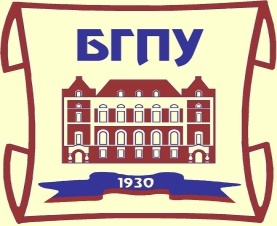 МИНИСТЕРСТВО ОБРАЗОВАНИЯ И НАУКИ РФФедеральное государственное бюджетное образовательное учреждение высшего образования «Благовещенский государственный педагогический университет»ОСНОВНАЯ ОБРАЗОВАТЕЛЬНАЯ ПРОГРАММА